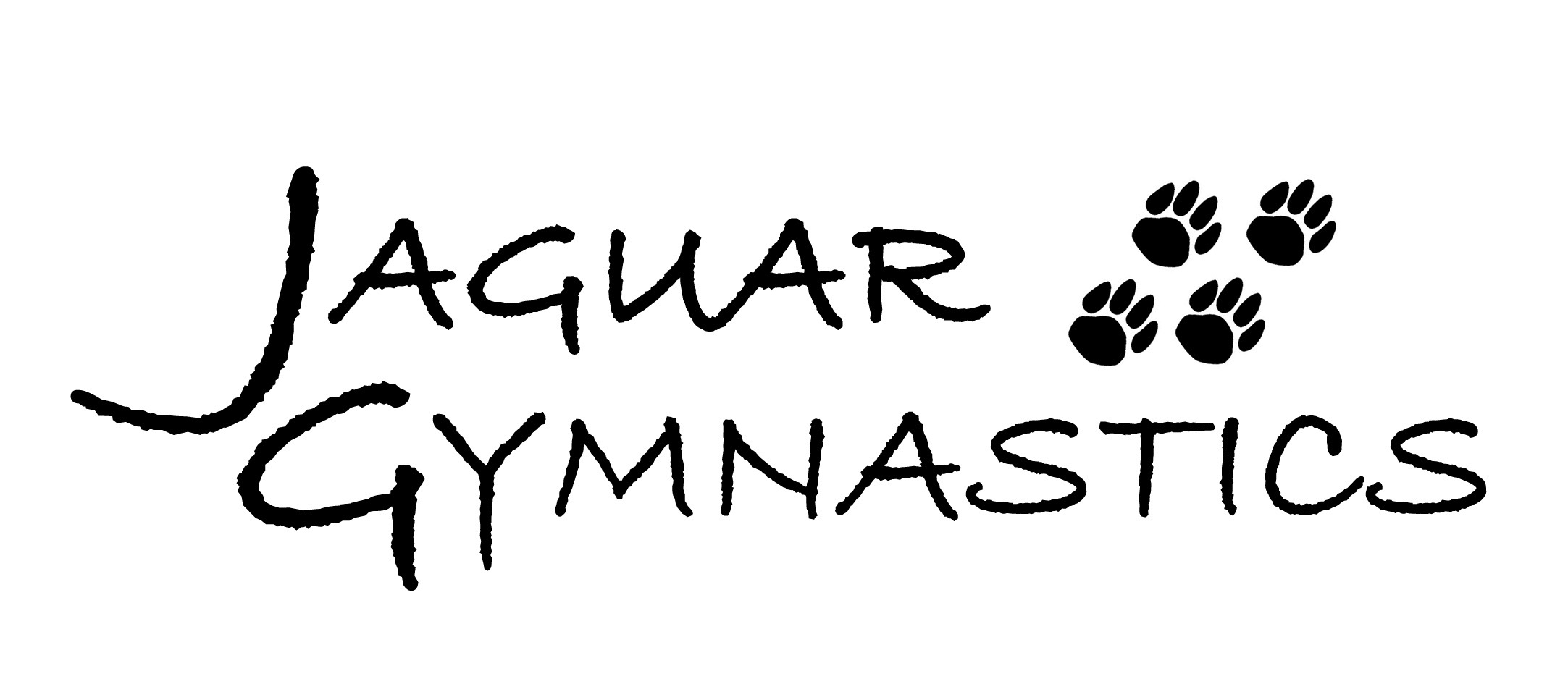 Please register at:  www.jaguargymnastics.comWINTER 2021 CLASSES – REVISED SCHEDULEJanuary 18 – March 18*No Class Days: Mon 1/18, Mon 2/15*Please note: Due to changes with COVID and the Minnesota State High School League winter sports schedules, there may be a few class days that get cancelled if a high school gymnastics meet is scheduled (or rescheduled) on a night your child has class.  The high school gymnastics season takes priority over our program’s use of the gymnastics gym.  We will either schedule a make-up class or credit you back for any cancelled classes.  Thank you for your understanding and continued support of our program!COST:Monday - 7 Classes:Beginner II = $84.00Wednesday & Thursday - 9 Classes:Beginner I, Beginner II = $108.00Advanced Beginner, Advanced, Pre-Team = $162.00Questions?  Please email jaguargymnastics@gmail.com or call 651-322-7265MondaysTuesdaysWednesdaysThursdaysBeginner I6:05-7:00Beginner II6:15-7:106:00-6:557:10-8:05Advanced Beginner6:10-7:35Advanced7:05-8:30Tramp & Tumble ITramp & Tumble II/IIIPre-Team6:20-7:45